KSA ReflectionsKSA G—Students’ needs for physical, social, cultural and psychological security. They know how to engage students in creating effective classroom routines. They know how and when to apply a variety of management strategies that are in keeping with the situation, and that provide for minimal disruptions to students’ learning; I demonstrated my knowledge of KSA G through a multiple of in class decisions. Students’ needs for physical, social, cultural and psychological security is important within my classroom. I greet the students into the classroom every morning and recess, making sure that I make a connection with every single one of them. We have time in the day for the students to share things that are on their mind, I think this is important because it shows the students that I care about what is on their mind and what is happening in their life. Our classroom routines are used to calm our bodies when we come into the room from recesses. Coming in from lunch recess we do some sort of reading/writing activity. Coming in from afternoon recess we do cursive writing exercises. These activities allow the students to calm their bodies and get ready to learn.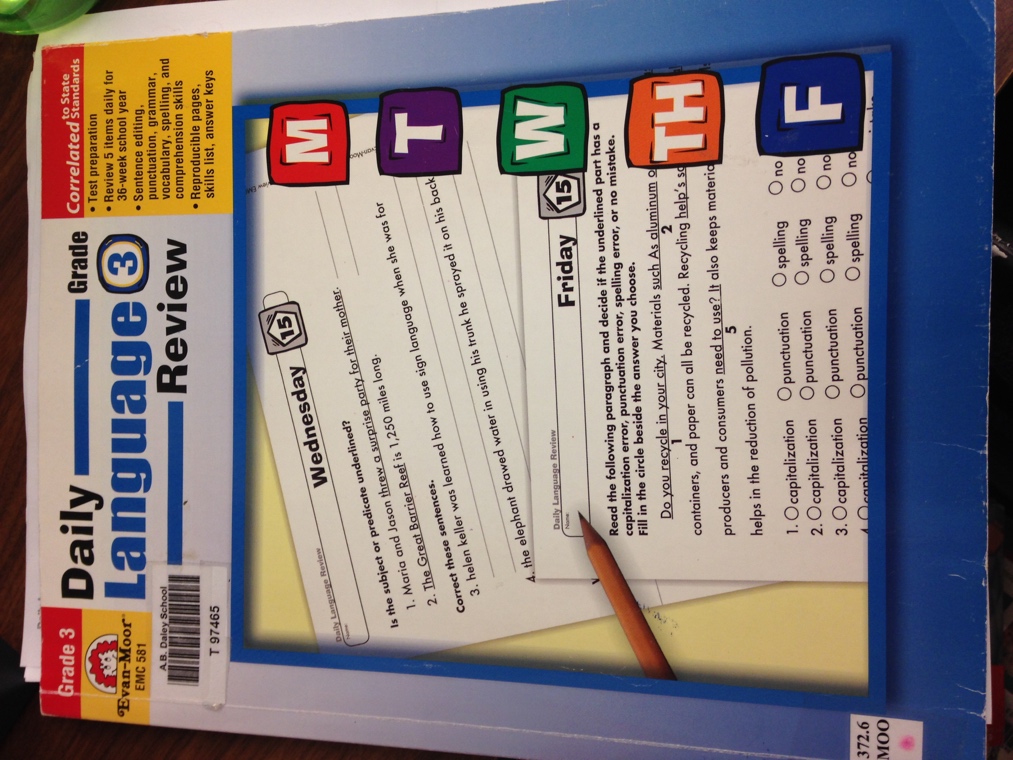 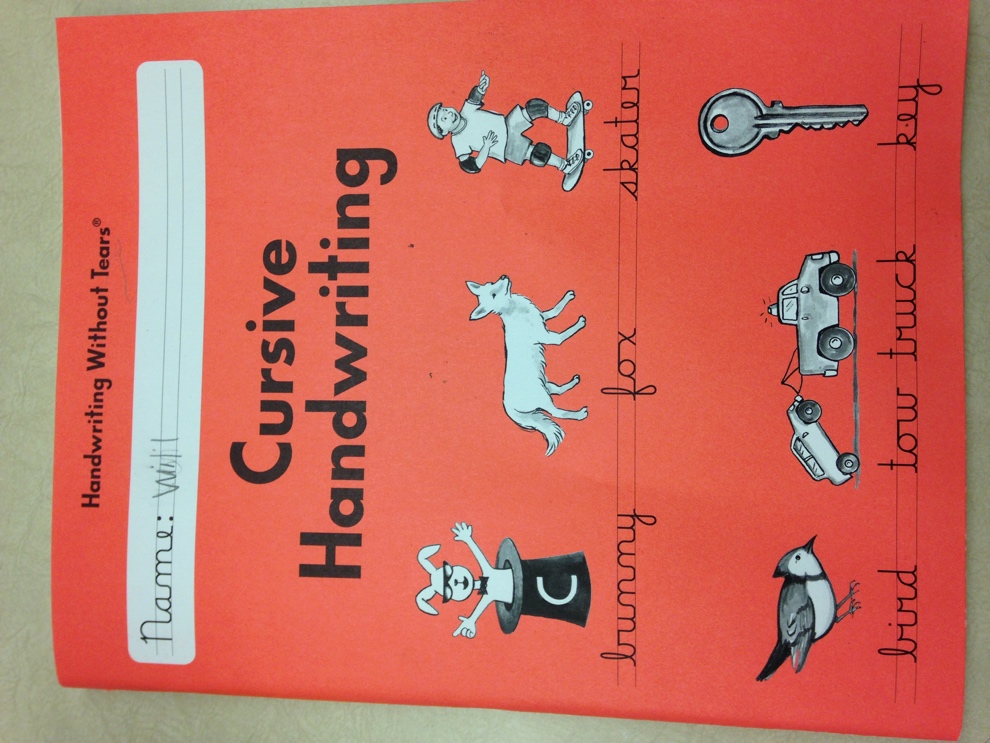 